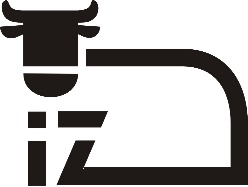 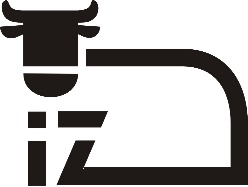 KR-01/01/22						                       Balice, 17.01.2022 r.Do wykonawców biorących udział w postępowaniu	Instytut Zootechniki – Państwowy Instytut Badawczy w Krakowie, ul. Sarego 2, Zamawiający w postępowaniu na „Sukcesywna dostawa specjalistycznych odczynników chemicznych dla Instytutu Zootechniki – Państwowego Instytutu Badawczego” informuje, iż wpłynęły pytania od wykonawców dotyczące specyfikacji warunków zamówienia. Poniżej przedstawiamy treść pytań z odpowiedziami udzielonymi przez Zamawiającego:Pytanie nr 1Prosimy o wyrażenie zgody, na wydłużenie czasu dostawy produktów wymienionych w załączniku nr 8 z  7 dni do 21 dni. Biorąc pod uwagę przewidywaną długość trwania kontraktu, Wykonawca nie może zagwarantować, że przez cały okres obowiązywania umowy będzie w stanie zapewnić tak krótkie terminy dostaw. W przypadku braku odczynnika w magazynie europejskim na jego transport do klienta z magazynu w Stanach potrzebnych jest ponad 7 dni.Odpowiedź do pytania nr 1Zamawiający wyraża zgodę na zmianę terminu dostawa z 7 na 21 dni. Zamawiający dokonuje zmiany treści załącznika nr 8 do SWZ w kolumnie „Termin dostaw od dnia złożenia zamówienia” na 21 dni. Zmiana dotyczy wszystkich pozycji.UWAGA: Wykonawca składający ofertę zobowiązany jest w jej treści do uwzględnienia powyższych zmian, jeżeli wykonawca nie zmieni przedmiotowego terminu, zamawiający uzna termin dostawy do 21 dni.Mariusz Cichecki       …………………………Podpis Kierownika Zamawiającego
 lub osoby upoważnionej przez    Dyrektora IZ-PIBINSTYTUT  ZOOTECHNIKIPAŃSTWOWY  INSTYTUT  BADAWCZYNATIONAL  RESEARCH  INSTITUTE  OF  ANIMAL  PRODUCTION